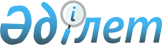 О признании утратившим силу некоторых решений Урджарского районного маслихатаРешение Урджарского районного маслихата Восточно-Казахстанской области от 25 января 2019 года № 37-410/VI. Зарегистрировано Управлением юстиции Урджарского района Департамента юстиции Восточно-Казахстанской области 5 февраля 2019 года № 5-18-193
      Примечание РЦПИ.

      В тексте документа сохранена пунктуация и орфография оригинала.
      В соответствии с пунктом 5 статьи 7 Закона Республики Казахстан от 23 января 2001 года "О местном государственном управлении и самоуправлении в Республике Казахстан", Урджарский районный маслихат РЕШИЛ:
      1. Признать утратившим силу некоторые решения Урджарского районного маслихата согласно приложению.
      2. Настоящее решение вводится в действие с 1 января 2019 года.  Список утративших силу решений Урджарского районного маслихата
      1. Решение Урджарского районного маслихата от 22 декабря 2017 года № 22-210/VI "О бюджете Урджарского района на 2018-2020 годы" (зарегистрировано в Реестре государственной регистрации нормативных правовых актов за номером 5353, опубликовано в Эталонном контрольном банке нормативных правовых актов Республики Казахстан в электронном виде 4 января 2018 года, в газете "Пульс времени/Уақыт тынысы" от 11 января 2018 года) в том числе:
      1) решение Урджарского районного маслихата от 12 марта 2018 года № 24-234/VI "О внесении изменений в решение Урджарского районного маслихата от 22 декабря 2017 года № 22-210/VI "О бюджете Урджарского района на 2018-2020 годы" (зарегистрировано в Реестре государственной регистрации нормативных правовых актов за номером 5532, опубликовано в Эталонном контрольном банке нормативных правовых актов Республики Казахстан в электронном виде 28 марта 2018 года, в газете "Пульс времени/Уақыт тынысы" от 09 апреля 2018 года);
      2) решение Урджарского районного маслихата от 24 апреля 2018 года № 27-281/VI "О внесении изменений в решение Урджарского районного маслихата от 22 декабря 2017 года № 22-210/VI "О бюджете Урджарского района на 2018-2020 годы" (зарегистрировано в Реестре государственной регистрации нормативных правовых актов за номером 5-18-153, опубликовано в Эталонном контрольном банке нормативных правовых актов Республики Казахстан в электронном виде 24 мая 2018 года, в газете "Пульс времени/Уақыт тынысы" от 17 мая 2018 года);
      3) решение Урджарского районного маслихата от 19 июня 2018 года № 28-286/VI "О внесении изменений в решение Урджарского районного маслихата от 22 декабря 2017 года № 22-210/VI "О бюджете Урджарского района на 2018-2020 годы" (зарегистрировано в Реестре государственной регистрации нормативных правовых актов за номером 5-18-156, опубликовано в Эталонном контрольном банке нормативных правовых актов Республики Казахстан в электронном виде 02 июля 2018 года, в газете "Пульс времени/Уақыт тынысы" от 02 июля 2018 года);
      4) решение Урджарского районного маслихата от 05 сентября 2018 года № 31-320/VI "О внесении изменений в решение Урджарского районного маслихата от 22 декабря 2017 года № 22-210/VI "О бюджете Урджарского района на 2018-2020 годы" (зарегистрировано в Реестре государственной регистрации нормативных правовых актов за номером 5-18-162, опубликовано в Эталонном контрольном банке нормативных правовых актов Республики Казахстан в электронном виде 01 октября 2018 года, в газете "Пульс времени/Уақыт тынысы" от 04 октября 2018 года);
      5) решение Урджарского районного маслихата от 30 октября 2018 года № 33-346/VI "О внесении изменений в решение Урджарского районного маслихата от 22 декабря 2017 года № 22-210/VI "О бюджете Урджарского района на 2018-2020 годы" (зарегистрировано в Реестре государственной регистрации нормативных правовых актов за номером 5-18-175, опубликовано в Эталонном контрольном банке нормативных правовых актов Республики Казахстан в электронном виде 13 ноября 2018 года, в газете "Пульс времени/Уақыт тынысы" от 12 ноября 2018 года);
      6) решение Урджарского районного маслихата от 29 ноября 2018 года № 35-386/VI "О внесении изменений в решение Урджарского районного маслихата от 22 декабря 2017 года № 22-210/VI "О бюджете Урджарского района на 2018-2020 годы" (зарегистрировано в Реестре государственной регистрации нормативных правовых актов за номером 5-18-183, опубликовано в Эталонном контрольном банке нормативных правовых актов Республики Казахстан в электронном виде 21 декабря 2018 года, в газете "Пульс времени/Уақыт тынысы" от 17 декабря 2018 года).
      2. Решение Урджарского районного маслихата от 27 декабря 2017 года № 23-230/VI "О бюджетах сельских округов Урджарского района на 2018-2020 годы" (зарегистрировано в Реестре государственной регистрации нормативных правовых актов за номером 5419, опубликовано в Эталонном контрольном банке нормативных правовых актов Республики Казахстан в электронном виде 18 января 2018 года, в газете "Пульс времени/Уақыт тынысы" от 25 января 2018 года) в том числе:
      1) решение Урджарского районного маслихата от 20 марта 2018 года № 25-260/VI "О внесении изменений в решение Урджарского районного маслихата от 27 декабря 2017 года № 23-230/VI "О бюджетах сельских округов Урджарского района на 2018-2020 годы" (зарегистрировано в Реестре государственной регистрации нормативных правовых актов за номером 5-18-152, опубликовано в Эталонном контрольном банке нормативных правовых актов Республики Казахстан в электронном виде 06 апреля 2018 года, в газете "Пульс времени/Уақыт тынысы" от 09 апреля 2018 года);
      2) решение Урджарского районного маслихата от 26 июня 2018 года № 29-302/VI "О внесении изменений в решение Урджарского районного маслихата от 23 декабря 2017 года № 23-230/VI "О бюджетах сельских округов Урджарского района на 2018-2020 годы" (зарегистрировано в Реестре государственной регистрации нормативных правовых актов за номером 5-18-158, опубликовано в Эталонном контрольном банке нормативных правовых актов Республики Казахстан в электронном виде 10 июля 2018 года, в газете "Пульс времени/Уақыт тынысы" от 12 июля 2018 года);
      3) решение Урджарского районного маслихата от 24 сентября 2018 года № 32-338/VI "О внесении изменений в решение Урджарского районного маслихата от 23 декабря 2017 года № 23-230/VI "О бюджетах сельских округов Урджарского района на 2018-2020 годы" (зарегистрировано в Реестре государственной регистрации нормативных правовых актов за номером 5-18-168, опубликовано в Эталонном контрольном банке нормативных правовых актов Республики Казахстан в электронном виде 22 октября 2018 года, в газете "Пульс времени/Уақыт тынысы" от 15 октября 2018 года);
      4) решение Урджарского районного маслихата от 14 ноября 2018 года № 34-352/VI "О внесении изменений в решение Урджарского районного маслихата от 23 декабря 2017 года № 23-230/VI "О бюджетах сельских округов Урджарского района на 2018-2020 годы" (зарегистрировано в Реестре государственной регистрации нормативных правовых актов за номером 5-18-180, опубликовано в Эталонном контрольном банке нормативных правовых актов Республики Казахстан в электронном виде 29 ноября 2018 года, в газете "Пульс времени/Уақыт тынысы" от 26 ноября 2018 года).
					© 2012. РГП на ПХВ «Институт законодательства и правовой информации Республики Казахстан» Министерства юстиции Республики Казахстан
				
      Председатель сессии

Б. Кобегенов

      секретарь Урджарского

      районного маслихата

К. Карашев
Приложение 
к решению Урджарского 
районного маслихата 
от 25 января 2019 года 
№ 37-410/VI